Герои ВОВ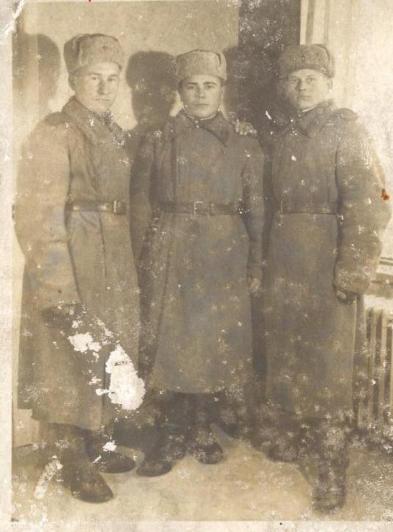 1941 годГерасим с братьями Иваном и Дмитрием, которые погибли во время ВОВ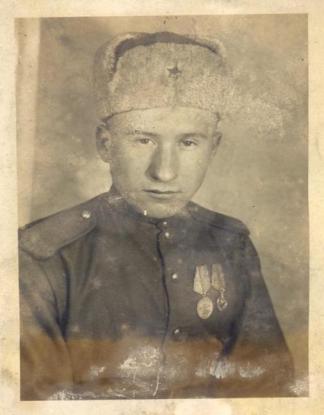 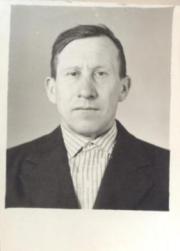 Монаков Герасим  Фёдорович  17.03.1924 – 4.04.2009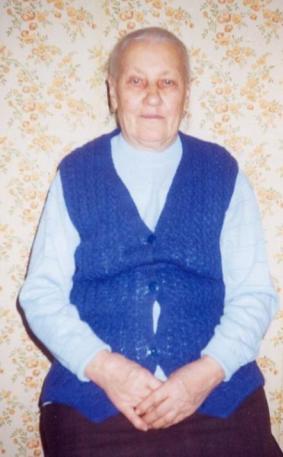 Зябрева  Анна Яковлевна. Участвовала встроительствежелезной дороги Старый Оскол -РжаваПонедельченко  Александра  Егоровна 1926 -2007.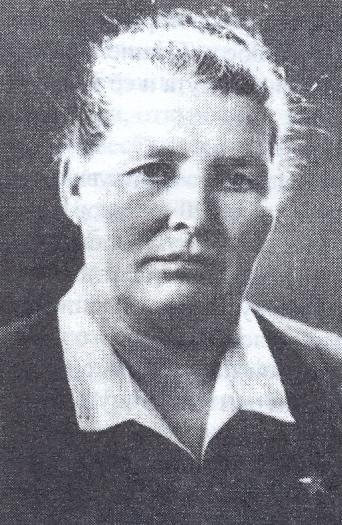 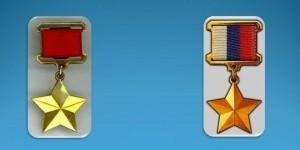 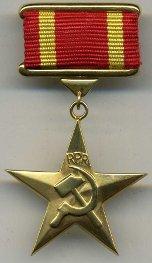 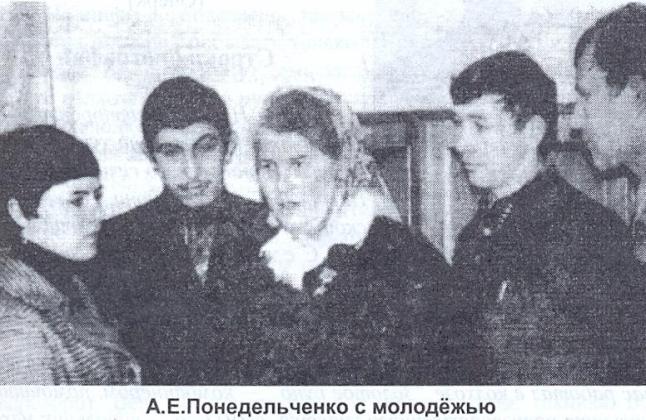 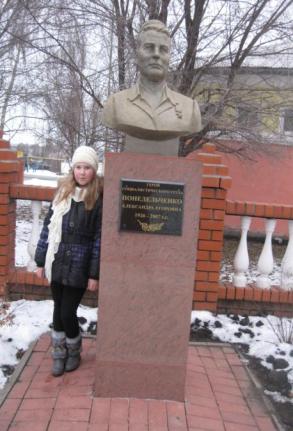 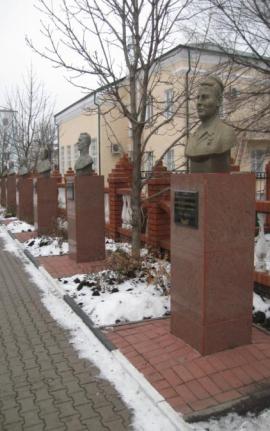 Фашисты в Новооскольском районе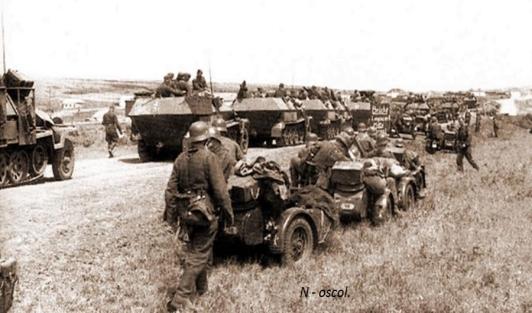 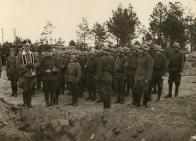 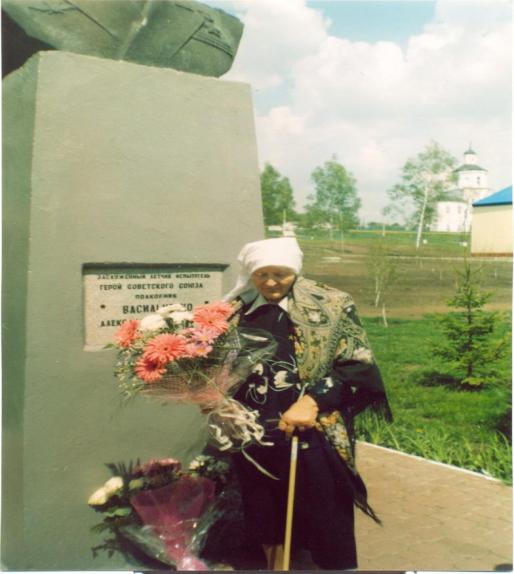 Понедельченко  Александра  Егоровна 1926 -2007.    80- летие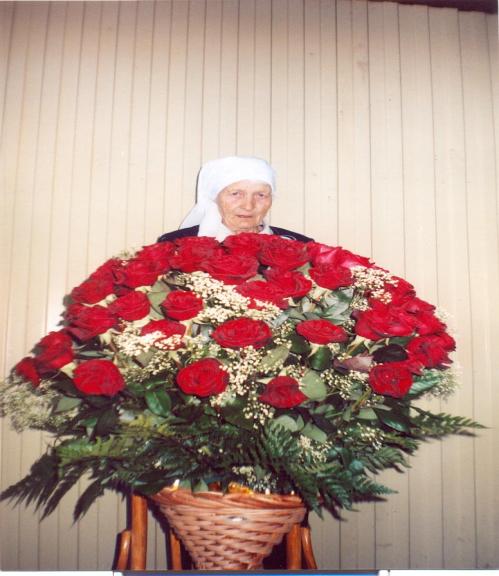 Моей прабабушке 80 лет–В то время, - вспоминала прабабушка, - на четыре колхоза было три трактора. Пахота, особенно ночная, была делом обычным. Впереди шёл человек с фонарём, а за ним, вгрызаясь шпорами в землю, двигался трактор.                                                                                                                                                                                                                                                                      Аллея Славы в городе Новый Оскол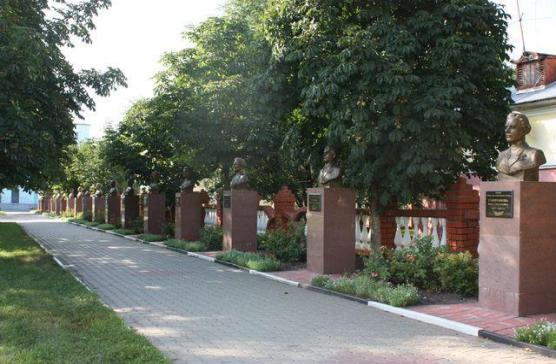                               ГАЗЕТА «ВПЕРЕД»  ОТ 15 МАРТА 1969г.«Но в то лето механизатор-кукурузовод А.Е.  Понедельченко вырастила на каждом гектаре по 250 центнеров зелёной массы кукурузы, подсолнечника - по 15 центнеров. Такой урожай – результат вдохновенного труда, умения работать с землёй. Почва прогрелась до 10-11 градусов  значит, опытный кукурузовод выезжает в поле, приступает к посеву. Чтобы она вела сев на плохо обработанной почве или без внесения минеральных удобрений: нет, такого не бывает. Следует добавить, что удобрения вносит по норме. В период ухода за посевами ухаживает за растениями, как мать за ребёнком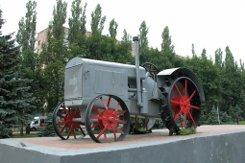 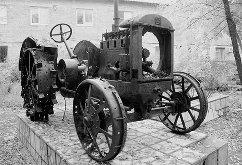 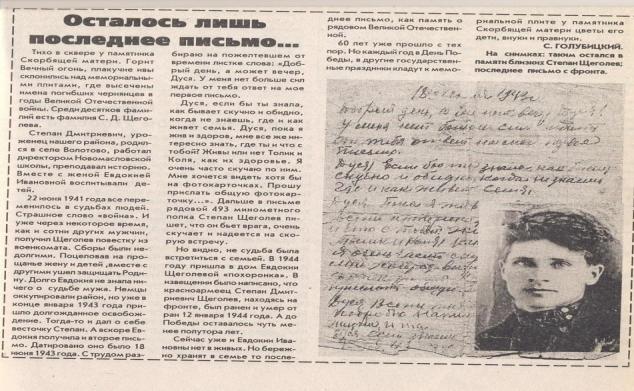 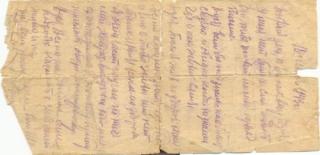 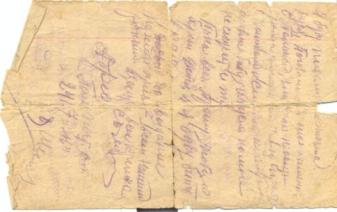 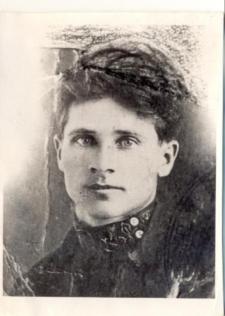 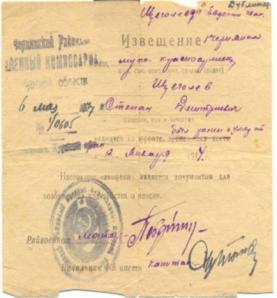 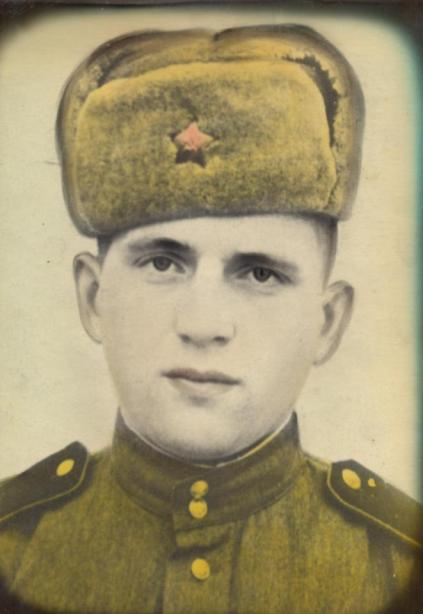 БоклаговНиколай Андреевич 1923года рождения, рядовой.Пропал безвести в 1943 году